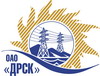 Открытое акционерное общество«Дальневосточная распределительная сетевая  компания»ПРОТОКОЛ ВЫБОРА ПОБЕДИТЕЛЯПРЕДМЕТ ЗАКУПКИ: открытый электронный запрос предложений № 402 478 на право заключения Договора на выполнение работ для нужд филиала ОАО «ДРСК» «Хабаровские электрические сети» Выключатель вакуумный 35кВ на выкатном элементе к ячейке КРУ  (закупка 2624 раздела 1.1. ГКПЗ 2014 г.).Плановая стоимость: 729 540,0  руб. без учета НДС. Указание о проведении закупки от 15.08.2014 № 203.ПРИСУТСТВОВАЛИ: постоянно действующая Закупочная комиссия 2-го уровня.ВОПРОСЫ ЗАСЕДАНИЯ ЗАКУПОЧНОЙ КОМИССИИ:О ранжировке предложений после проведения переторжки. Выбор победителя закупки.ВОПРОС 1 «О ранжировке предложений после проведения переторжки. Выбор победителя закупки»ОТМЕТИЛИ:В соответствии с критериями и процедурами оценки, изложенными в документации о закупке после проведения переторжки,  предлагается ранжировать предложения следующим образом:На основании вышеприведенной ранжировки предложений Участников закупки после проведения переторжки предлагается признать Победителем Участника занявшего первое место.РЕШИЛИ:Утвердить ранжировку предложений участников после поведения переторжки:1 место ЗАО "ДЭТК"  г.Хабаровск2 место ООО "СПЕЦРЕМСТРОЙ" г. ХабаровскПризнать Победителем закупки участника занявшего первое место в ранжировке предложенийОтветственный секретарь Закупочной комиссии 2 уровня                               О.А.МоторинаТехнический секретарь Закупочной комиссии 2 уровня                                    О.В.Чувашова            №  474/МР-ВПг. Благовещенск18 сентября 2014 г.Место в ран-жировкеНаименование и адрес участникаЦена заявки после переторжки, руб.1ЗАО "ДЭТК" (Россия, г.Хабаровск, ул.Ангарская, 7, оф. 29)729 530,0 руб. без НДС (860 845,4 руб. с НДС) 2ООО "СПЕЦРЕМСТРОЙ" (Россия, 680033, Хабаровский край, г. Хабаровск, ул. Тихоокеанская, дом 176, офис 134)729 540,0 руб. без НДС (860 857,2 руб. с НДС) Место в ран-жировкеНаименование и адрес участникаЦена заявки, руб. Иные существенные условия1 ЗАО "ДЭТК" (Россия, г.Хабаровск, ул.Ангарская, 7, оф. 29)729 530,0 руб. без НДС (860 845,4 руб. с НДС) В цену включены все налоги и обязательные платежи, все скидки.Срок начала поставки с момента подписания договора. Срок завершения поставки до 30.11.2014 г. Оплата до 30.12.2014 г. Гарантийный срок 36  месяцев со дня ввода оборудования в эксплуатацию. Срок действия оферты до 30.11.2014 г.